FORMULE – KOTNE FUNKCIJE   Pitagorov izrek na enotski krožnici;   		periodičnost kotne funkcije sinus;		periodičnost kotne funkcije kosinus;		periodičnost kotne funkcije tangens;		periodičnost kotne funkcije kotangens			sinus je liha funkcija			kosinus je soda funkcija			tangens je liha funkcija			kotangens je liha funkcijaAdicijski izrekiKotne funkcije dvojnih kotovNaklonski kot premice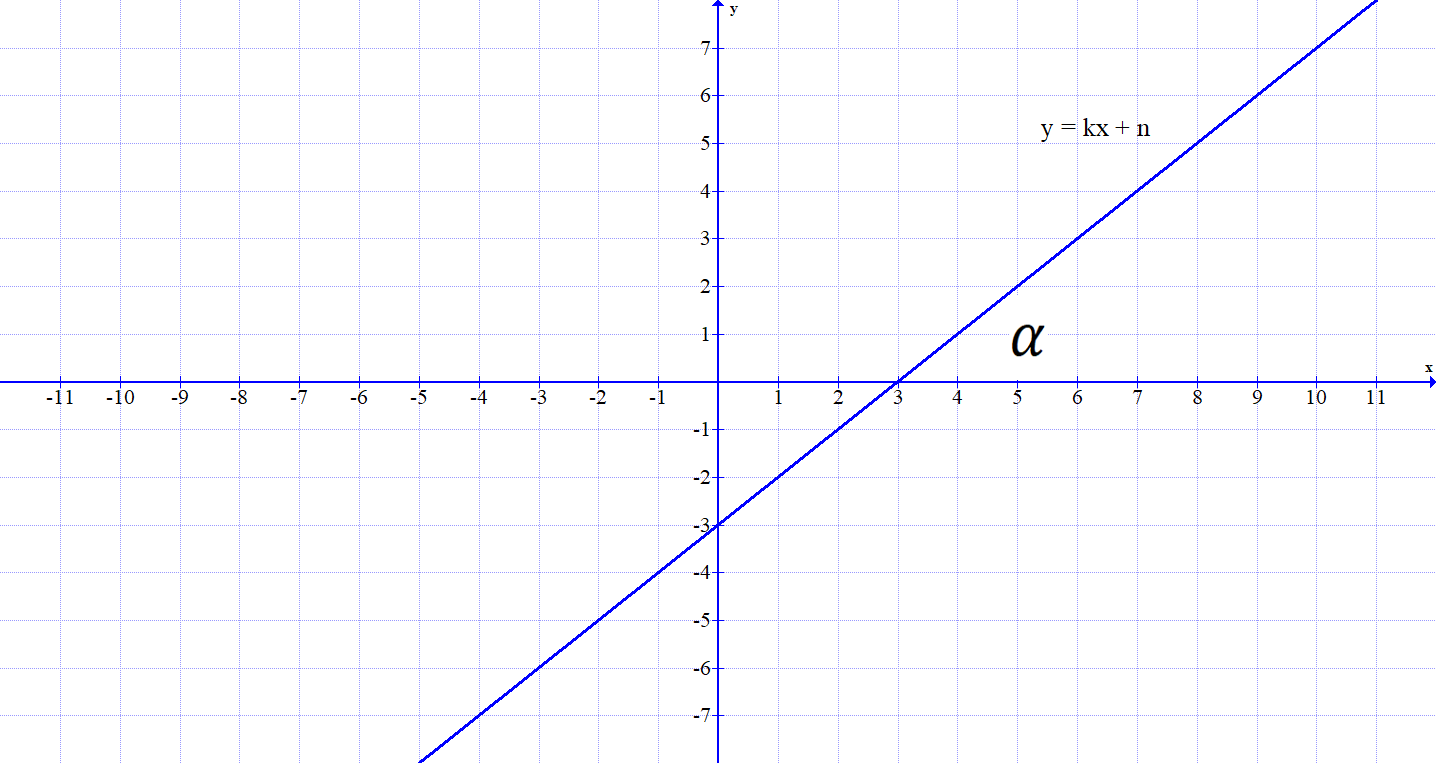 		 je naklonski kot premiceKot med dvema premicama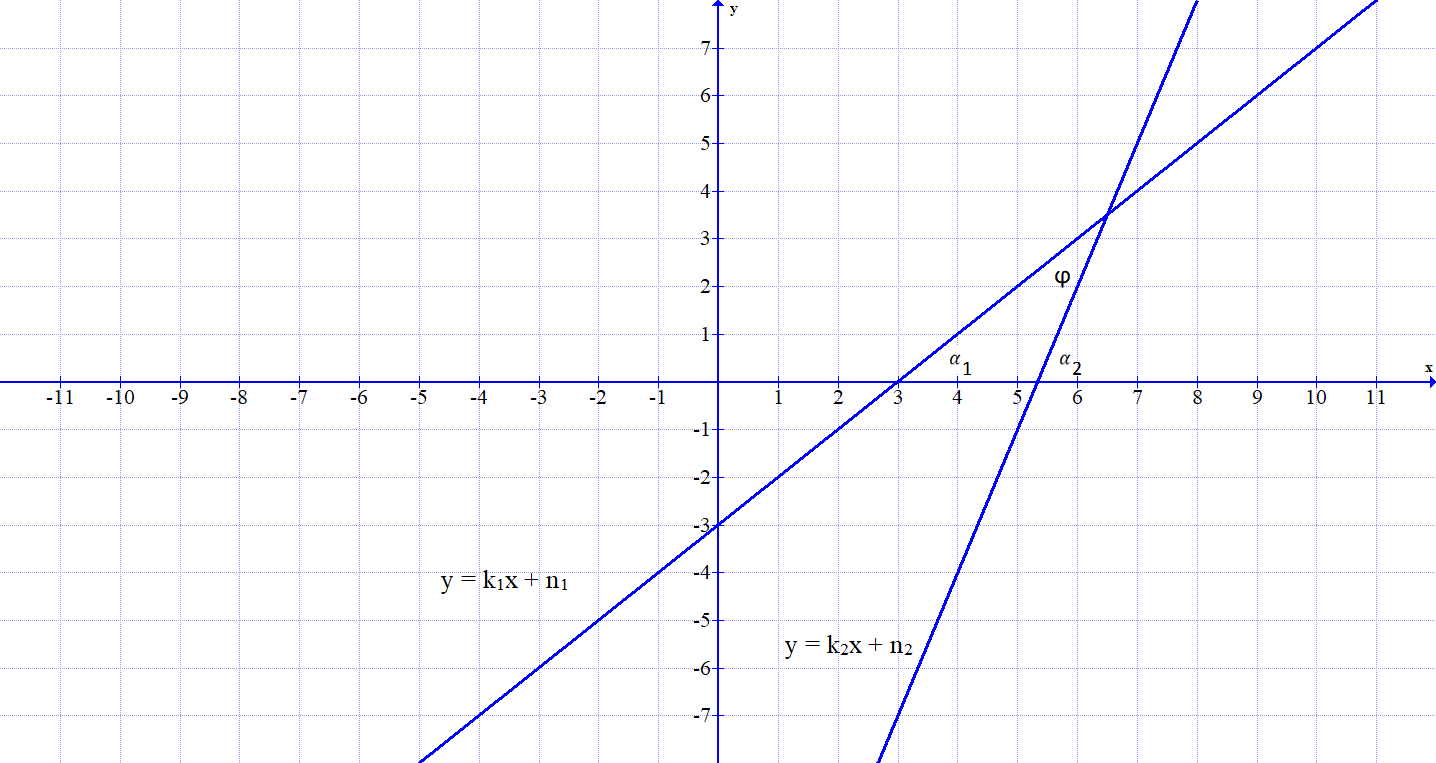 		kot med premicamaTabela kotnih funkcij osnovnih kotov010ni definiran1110ni definiran0